Техническое задание «Система отлова и учета блох» (управление опытной эксплуатацией)ТребованиеДля эффективного проведения этапа Опытной эксплуатации, необходимо разработать простую систему обнаружения и отслеживания дефектов, и учета обращений от пользователей Заказчика.СценарийРуководитель проекта от Исполнителя производит настройку системы: заполняет справочники и регистры сведений ИнформационныеБазы, РолиВПроекте,  Объекты, Пользователи, Сборки, Статусы, Виды обращений, ПередачаОтветственостиПоУмолчанию.Заказчики создают документы Обращение, описывая проблему и прикладывая картинки. В зависимости от регистра сведений ПередачаОтветственостиПоУмолчанию, Обращение передается в ответственность указанного пользователя, если автор Обращения или Комментария не указал явно, кому он передает в ответственность Обращение.Каждый из пользователей обрабатывает Обращения, для которых он назначен ответственным, комментируя или принимая решение с помощью документа Комментарий.На любой момент могут быть построены отчеты, права на отчеты перечислены в разделе Настройки безопасности. ФункционалДокументы  имеют только два статуса «Проведен» и «Помечен на удаление», при записи документ автоматически проводится без возможности снять проведение. Проведенный документ можно только пометить на удаление, отменить проведение и получить непроведенный документ запрещено.По возможности организовать интерфейс обмена комментариями в рамках обращения в виде чата с указанием даты, времени, роли, автора, текста комментария и ссылки на вложенные файлы.Установить ограничение по размеру загружаемых файлов в базу данных - 1 Мб.Справочник ПользователиСправочник РолиВПроектеПредопределенные элементыСправочник ОбъектыСправочник ВидыОбращенийПредопределенные элементыСправочник СтатусыПредопределенные элементыСправочник СборкиСправочник ИнформационныеБазыДокумент ОбращениеРеквизиты шапкиРеквизиты табличной части “Файлы”Реквизиты табличной части “Комментарии”Список документов Обращение содержит множественные отборы:по периоду;по объекту;по автору;по ответственному;по виду запроса;по статусу.Документ КомментарийРеквизиты шапкиРегистр сведений ПротоколРегистр сведений ПередачаОтветственостиПоУмолчаниюОтчет «Журнал опытной эксплуатации»Параметры отчета:Эскиз отчета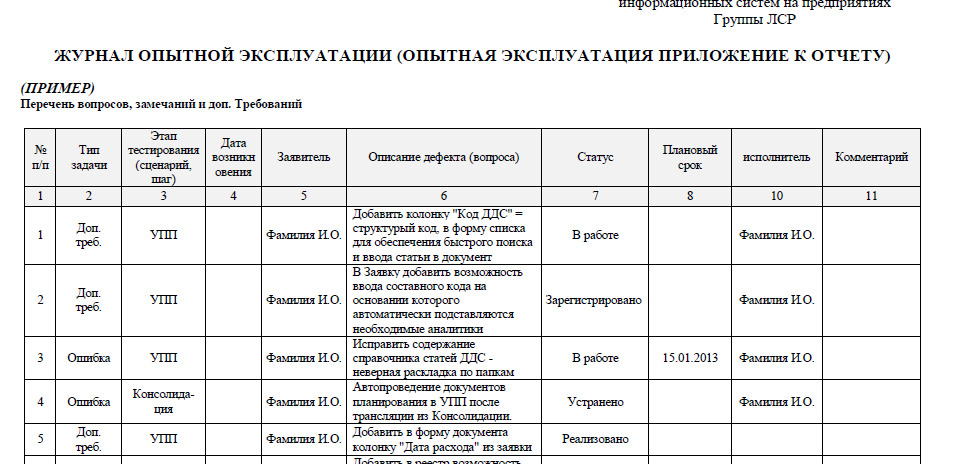 Отчет «Текущее состояние по обращениям» Параметры отчета:Отчет «Скорость обработки обращений» Параметры отчета:Настройка безопасностиИдентификаторТипНазначениеКодЧисло, 3НаименованиеСтрока, 999РольСправочник.РолиВПроектеИдентификаторТипНазначениеКодЧисло, 3НаименованиеСтрока, 999ИдентификаторСинонимНазначениеРазработчикРазработчикПодрядчикПодрядчикРПЗаказчикаРП от ЗаказчикаРПИсполнителяРП от ИсполнителяБизнесАналитикБизнес-аналитикЗаказчикЗаказчикИдентификаторТипНазначениеКодЧисло, 3НаименованиеСтрока, 999ИдентификаторТипНазначениеКодЧисло, 3НаименованиеСтрока, 999ИдентификаторСинонимНазначениеДефектДефектВопросВопросДоработкаДоработкаЗапросЗапрос на развитиеИдентификаторТипНазначениеКодЧисло, 3НаименованиеСтрока, 999ИдентификаторСинонимНазначениеОткрытУдерживаетсяЗакрытИдентификаторТипНазначениеКодЧисло, 3НаименованиеСтрока, 999ИдентификаторТипНазначениеКодЧисло, 3НаименованиеСтрока, 999ИдентификаторТипНазначениеКодЧисло, 3НаименованиеСтрока, 999ОбъектСправочник.ОбъектыСборкаСправочник.СборкиИнформационнаяБазаСправочник.ИнформационныеБазыВидОбращенияСправочник.ВидыОбращенийТекстОбращенияСтрока, 999, многострочнаяАвторСправочник.ПользователиОтветственныйСправочник.ПользователиОбязательный для заполнения реквизит, значение по умолчанию берется из регистра сведений ПередачаОтветственостиПоУмолчаниюТекущийОтветственныйСправочник.ПользователиЗначение из регистра сведений Протокол на текущий момент времени.ИдентификаторТипНазначениеДатаВремяДатаВремяДата и время загрузки файлаИмяФайлаСтрока, 999ДокументДокумент.Комментарий, Документ.ОбращениеАвторДокумент.Комментарий.Автор, Документ.Обращение.АвторИдентификаторТипНазначениеДатаВремяДокумент.Комментрий.ДатаВремяАвторДокумент.Комментрий.АвторТекстКомментарияДокумент.Комментарий.ТекстКомментарияИдентификаторТипНазначениеНомерСтрока, 8ДатаДокДатаВремяДокументОснованиеДокумент.ОбращениеТекстКомментарияСтрока, 999, многострочнаяАвторСправочник.ПользователиПолучательСправочник.ПользователиОбязательный для заполнения реквизит, значение по умолчанию берется из регистра сведений ПередачаОтветственостиПоУмолчаниюИдентификаторТипНазначениеДатаВремяДатаВремяРегистраторДокумент.Обращение, Документ.КомментарийТекстТекст, 999АвторСправочник.ПользователиОтветственныйСправочник.ПользователиОбъектСправочник.ОбъектыСтатусСправочник.СтатусыВидЗапросаСправочник.ВидыОбращенийИдентификаторТипНазначениеДатаВремяДатаВремяОтправительСправочник.Пользователь, Справочник.РолиВПроектеПользователь или Роль пользователя в проекте, который оставил комментарийПолучательСправочник.ПользовательПользователь, которому передается ответственность за запросПараметрЗначениеПериодОтчет формируется за периодГруппировкиОбъект, Вид обращения, Статус, Автор, ОтветственныйОтборыОбъект, Вид обращения, Статус, Автор, ОтветственныйДоп. инф. поляНомер, Дата, Комментарий ПараметрЗначениеПримечаниеДатаОтчет формируется на датуГруппировки Объект, Вид обращения, Статус, Автор, ОтветственныйСостав и порядок группировок из списка определяет пользователь.ОтборыОбъект, Вид обращения, Статус, Автор, ОтветственныйВозможны все варианты отборов по данным аналитикамПоказателиКоличество обращенийКоличество обращений, удовлетворяющих условиям отборов, по каждой группировке ПараметрЗначениеПримечаниеПериодОтчет формируется за периодГруппировки Объект, Вид обращения, Статус, Автор, ОтветственныйСостав и порядок группировок из списка определяет пользователь.ОтборыОбъект, Вид обращения, Статус, Автор, ОтветственныйВозможны все варианты отборов по данным аналитикамПоказателиСреднее время комментариев по запросам за периодРазница в часах и минутах между временем возникновения Обращения (предыдущего Комментария) и временем текущего комментария, отнесенное к количеству комментариевОбъектЧтениеЗапись (Проведение)Справочник ПользователиВсе ролиРП от ИсполнителяСправочник РолиВПроектеВсе ролиРП от ИсполнителяСправочник ОбъектыВсе ролиРП от ИсполнителяСправочник ВидыОбращенийВсе ролиРП от ИсполнителяСправочник СтатусыВсе ролиРП от ИсполнителяРегистр сведений ПередачаОтветственостиПоУмолчаниюВсе ролиРП от ИсполнителяДокумент ОбращениеВсе ролиВсе ролиДокумент КомментарийВсе ролиВсе ролиОтчет «Журнал опытной эксплуатации»Все роли-Отчет «Текущее состояние по обращениям» Все роли-Отчет «Скорость обработки обращений» Все роли-